Travail pour le lundi 27 avril 2020RituelsArdoiseLes 100 jours d’écoleAujourd’hui, c’est le 102ème jour d’école depuis la rentrée.Sur l’ardoise, écrire 102 de 4 façons différentes : en chiffres (102), en lettres (cent deux), en décomposant (102 = 100 + 2), en dessinant 10 barres de dix et 2 cubesRituels en anglais What’s the weather like today ? Today it’s sunny, windy, cloudy, raining …How are you today ? I’m fine, happy, sad ….What’s your name ? My name is ………EcriturePorte-vues avec les lettresLa lettre k en majuscule cursive S’entraîner à écrire le k en majuscule cursive sur la pochette du porte-vues : faites attention au sens du tracé (on commence en haut), il faut respecter les 3 interlignesRecommencer plusieurs fois car c’est une lettre difficile.DictéeArdoiseDictée de syllabes : loin, poin, foin, ga, go, gan, gon, min, din, chou, tonLectureManuel de lectureFichier Chut le lisTi Tsing (épisode 4) CompréhensionCompréhension de l’illustration p 68-69 : 1ère illustration : Où se passe cet épisode ? le long d’un fleuve   Que penses-tu de Ti Tsing ? Ti Tsing a l’air triste2ème illustration : Ti Tsing est heureuxCompréhension du texte Lire à haute voix le texte p 68 : expliquer grand oiseau de papier (cerf-volant), aventurier, (c’est quelqu’un qui aime l’aventure, le danger), jonque (voilier), cahote (rebondit), soubresauts, (secousses), guilleret (gai), ragaillardi (redevenu gai) Répondre aux questions p 68 Pourquoi Ti Tsing est-il ragaillardi ? Ila retrouvé son canard Couing et il est rassuréPourquoi le héros lâche-t-il le cerf-volant ? Ti Tsing se rend compte que l’amitié avec Coing est bien plus importante que son cerf-volantLecture des mots nouveauxSur un tableau ou un cahier, écrire en script (en détaché) les mots les plus difficiles à lire : cerf-volant, yeux, maintenant, visage, boutique, village, jonque, miracle, aventurier.Faire lire les mots plusieurs fois, puis demander à votre enfant de lire le texte en gros caractères (vous pouvez l’aider).Les bons lecteurs peuvent lire toute la page.Exercices 1 à 6 du fichier p 48 Ecrire la date en haut de la page : 27/04/20Exercice 1 : A la recherche de CouingExercice 2 : C’est un cerf-volant. (ne pas oublier la majuscule et le point)Exercice 3 : Pour faire cet exercice, votre enfant peut s’aider du livre, il s’agit du début du texte.Exercice 4 : demander à votre enfant de lire les 3 phrases, puis l’aider à les remettre dans l’ordre : 2, 3, 1Exercice 5 : le mot faim est vertical, il faut colorier avec un crayon à papier sans dépasserExercice 6 : jonque, yeux, boutique, visage (faire lire les mots et vérifier que votre enfant sait à quoi correspond chaque dessin)MathArdoiseMini-fichier ProblèmesCahier des nombresActivités ritualisées (sur l’ardoise)Ecrire le nombre suivant chacun de ces nombres.Par exemple, quel est le nombre qui vient après 61 ? c’est 62Faire la même chose avec : 64, 69, 75Dictée de nombres (sur l’ardoise)72 ; 67 ; 78 ; 63Combien de dizaines y a-t-il dans : 1+9+5+5+7+7Laissez votre enfant réfléchir un peu puis aidez-le en lui demandant de regrouper 1 et 9 (1 dizaine), puis 5 et 5 (1 dizaine), puis 7 et 7 (1 dizaine et 4 unités)Donc 1+9+5+5+7+7 = 10+10+10+4 = 34La réponse est donc 3 dizaines.Calcul mental : fiche dénombrement rapide (avec les losanges)Demander à votre enfant de compter les losanges mais il n’a pas le droit de compter un par un, il doit trouver une méthode (déjà vue en classe), puis l’aider au besoin.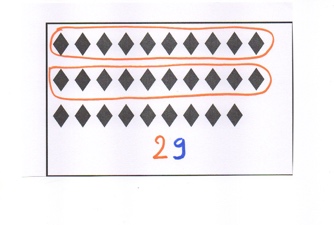 Problème n° 22 dans le mini-fichier Problèmes : 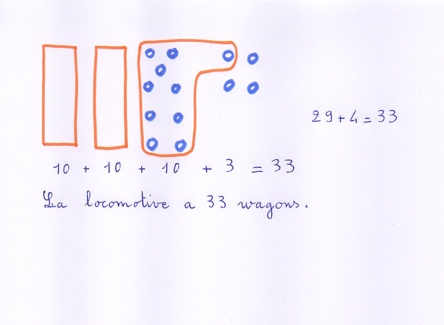 La fleur numériqueDemander à votre enfant de compléter 2 fleurs des nombres pour 64 et 76. Vous pouvez l’imprimer ou la dessiner. Vous pouvez l’aider pour la 1ère fleur en lui demandant d’écrire le nombre en chiffres au milieu, puis dans chaque pétale : le nombre en lettresdessiner les euros (billets de 10 euros, de 5 euros, pièces de 2 et 1 euros, certains élèves savent utiliser les billets de 20 euros)décomposer en dizaines et unités (10  + 10 +  …    = …)dessiner les barres de 10 et les cubes écrire le nombre de dizaines et d’unitésécrire sous la forme 64 = 60 + 4Voici la correction :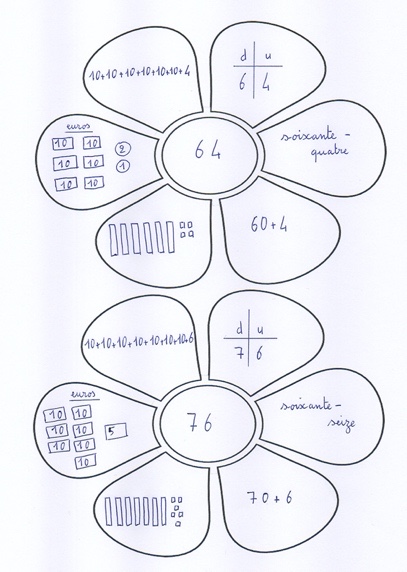 Une fois que les fleurs sont terminées, les coller dans le petit « cahier des nombres ». Il y a déjà des fleurs collées dans ce cahier.SciencesFichier Les cahiers de la lucioleQuels gestes pour rester propre et en bonne santé ? (séance 10 pages 24 et 25)Cette séance est à faire lundi, mardi ou mercredi.